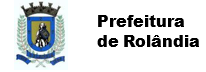 SECRETARIA MUNICIPAL DE EDUCAÇÃOEDUCAÇÃO INFANTIL – ROTEIROATIVIDADES COMPLEMENTARES DE ESTUDO – COVID 19ROTEIRO DE ATIVIDADES COMPLEMENTARES DE ESTUDO – COVID 19CMEI ZILDA ARNSPROFESSOR: NUBIA PEREIRA DE MORAISTURMAS: INFANTIL IIIH-MATUTINO/J- VESPERTINOCRIANÇAS BEM PEQUENAS (3 ANOS)PERÍODO DE REALIZAÇÃO: 20/07 a 25/07/2020VÍDEO OU ÁUDIODOPROFESSORQue essa semana que se inicia seja abençoada e que possamos alcançar nossos objetivos. As atividades propostas foram elaboradas com o intuito de aprimorar as habilidades das crianças. A participação da família é de extrema importância.Att. Professora NúbiaO QUE VOCÊ VAIESTUDAR:SEGUNDA-FEIRA 20/07/2020SABERES E CONHECIMENTOS:● Próprio corpo e suas possibilidades motoras, sensoriais e expressivas.●Orientação espacial.● Diversidade musical de várias culturas locais, regionais e globais.● O corpo e o espaço.PARA QUEVAMOSESTUDARESSESCONTEÚDOS? CAMPO DE EXPERIÊNCIA: CORPO, GESTOS E MOVIMENTOS(EI02CG02) Deslocar seu corpo no espaço, orientando-se por noções como em frente, atrás, no alto, embaixo, dentro, fora etc., ao se envolver em brincadeiras e atividades de diferentes naturezas.● Participar de situações lúdicas, seguindo os gestos à frente, atrás, no alto, embaixo, dentro, fora etc.COMO VAMOSESTUDAR OSCONTEÚDOS?Tchutchuê - Pequenos Atos | FitDance Kids (Coreografia) Dance VídeoDançar, reproduzindo os gestos da música, trabalhando a coordenação motora, lateralidade, expressão facial e corporal e a desenvoltura.https://www.youtube.com/watch?v=oSwWny1sXNAO QUE VOCÊ VAIESTUDAR:TERÇA-FEIRA 21/07/2020SABERES E CONHECIMENTOS:● Medidas padronizadas e não padronizadas de comprimento, massa capacidade e tempo.PARA QUEVAMOSESTUDARESSESCONTEÚDOS?CAMPO DE EXPERIÊNCIA: ESCUTA, FALA PENSAMENTO E IMAGINAÇÃO.(EI02EF08) Manipular textos e participar de situações de escuta para ampliar seu contato com diferentes gêneros textuais (parlendas, histórias de aventura, tirinhas, cartazes de sala, cardápios, notícias etc.).● Participar de atividades de culinária fazendo uso de cadernos/livros de receitas.ESPAÇO, TEMPOS, QUANTIDADES, RELAÇÕES E TRANSFORMAÇÕES:(EI02ET01) Explorar e descrever semelhanças e diferenças entre as características e propriedades dos objetos (textura, massa, tamanho).. ● Participar de situações que envolvam os sistemas de medida de comprimento, de massa e de capacidade.(EI02ET06) Utilizar conceitos básicos de tempo (agora, antes, durante, depois, ontem, hoje, amanhã, lento, rápido, depressa, devagar).● Participar de atividades de culinária ou produções artísticas que envolvam: pintura, experiências com argila e outras situações para perceber a importância do tempo para esperar de preparo ou até secagem.COMO VAMOSESTUDAR OSCONTEÚDOS?Dia de Culinária Realizar uma receita com a mamãe de sua preferência, após  postar vídeo e fotos no grupo para compartilhar com os outros colegas a experiência.Incluir a criança de maneira divertida, para que a mesma tenha noção de quantidade de ingredientes, a função de cada um, transformação dos alimentos, tempo de forno, etc.O QUE VOCÊ VAIESTUDAR:QUARTA-FEIRA 22/07/2020SABERES E CONHECIMENTOS:Próprio corpo e suas possibilidades motoras, sensoriais e expressivas.● Respeito à individualidade e diversidade.● Comunicação verbal e expressão de sentimentos. PARA QUEVAMOSESTUDARESSESCONTEÚDOS?CAMPOS DE EXPERIÊNCIA: O EU O OUTRO E NÓS:(EI02EO02) Demonstrar imagem positiva de si e confiança em sua capacidade para enfrentar dificuldades e desafios.● Enfrentar desafios em brincadeiras e jogos para desenvolver confiança em si próprio.(EI02EO04) Comunicar-se com os colegas e os adultos, buscando compreendê-los e fazendo-se compreender.● Participar de situações de brincadeira buscando compartilhar enredos e cenários.(EI02EO05) Perceber que as pessoas têm características físicas diferentes, respeitando essas diferenças.● Brincar de faz de conta assumindo diferentes papéis e imitando ações e comportamentos de seus colegas, expandindo suas formas de expressão e representação.COMO VAMOSESTUDAR OSCONTEÚDOS?Brincadeira de faz de conta, com bonecas, carrinhos, brincar de casinha ou de profissões, brincar de princesas e super heróis, incentivar a criança a brincar livremente e participar com a mesma, possibilitando o desenvolvimento do imaginário.https://www.dentrodahistoria.com.br/blog/familia/desenvolvimento-infantil/brincar-de-faz-de-conta-importancia-para-criancas/#:~:text=A%20verdade%20%C3%A9%20que%2C%20seja,importante%20para%20o%20desenvolvimento%20infantil!O QUE VOCÊ VAIESTUDAR:QUINTA-FEIRA 23/07/2020SABERES E CONHECIMENTOS:● Respeito à individualidade e diversidade.● Comunicação verbal e expressão de sentimentos. ● Gêneros textuais, seus autores, características e suportes.PARA QUEVAMOSESTUDARESSESCONTEÚDOS?CAMPOS DE EXPERIÊNCIA: ESCUTA, FALA PENSAMENTO E IMAGINAÇÃO.(EI02EF08) Manipular textos e participar de situações de escuta para ampliar seu contato com diferentes gêneros textuais (parlendas, histórias de aventura, tirinhas, cartazes de sala, cardápios, notícias etc.).● Ouvir e apreciar histórias e outros gêneros textuais como poemas, contos, literatura popular, lendas, fábulas, parlendas e músicas percebendo suas funções.COMO VAMOSESTUDAR OSCONTEÚDOS?História a Ilha dos Sentimentos – Varal de Histórias Juçara BatichotiOuvir atentamente a história e identificar os sentimentos que fazem parte da mesma, trabalhando as boas maneiras, entendendo que nos expressamos através de atitudes e valores.https://www.youtube.com/watch?v=-5L51NUcgacO QUE VOCÊ VAIESTUDAR:SEXTA –FEIRA 24/07/2020 SABERES E CONHECIMENTOS:● Próprio corpo e suas possibilidades motoras, sensoriais e expressivas.● O corpo e o espaço.PARA QUEVAMOSESTUDARESSESCONTEÚDOS?CAMPOS DE EXPERIÊNCIA: CORPO, GESTOS E MOVIMENTOS(EI02CG02) Deslocar seu corpo no espaço, orientando-se por noções como em frente, atrás, no alto, embaixo, dentro, fora etc., ao se envolver em brincadeiras e atividades de diferentes naturezas.● Participar de atividades que envolvam o esquema corporal.● Participar de situações identificando a de si próprio: à frente, atrás, no alto, embaixo, dentro, fora etc.	COMO VAMOSESTUDAR OSCONTEÚDOS?Brincadeira Canção do Movimento Cia lúdica tvExpressar-se através da atividade com desenvoltura de modo a desenvolver a expressão corporal, lateralidade, dançar e se divertir.https://www.youtube.com/watch?v=IVqfowylySAO QUE VOCÊ VAIESTUDAR:SÁBADO 25/07/2020 SABERES E CONHECIMENTOS:● Textura peso, capacidade e tamanho dos objetos.● Medidas padronizadas e não padronizadas de comprimento, massa capacidade.PARA QUEVAMOSESTUDARESSESCONTEÚDOS?CAMPOS DE EXPERIÊNCIA: CORPO, GESTOS E MOVIMENTOS (EI02CG05) Desenvolver progressivamente as habilidades manuais, adquirindo controle para desenhar, pintar, rasgar, folhear, entre outros.● Participar de situações que envolvam o rasgar, o enrolar e o amassar.● Executar habilidades manuais utilizando recursos variados: linha, lã, canudinho, argolas e outros.ESPAÇO, TEMPOS, QUANTIDADES, RELAÇÕES E TRANSFORMAÇÕES:(EI02ET01) Explorar e descrever semelhanças e diferenças entre as características e propriedades dos objetos (textura, massa, tamanho).● Realizar classificação em diferentes situações de acordo com critérios: tamanho, forma, cor, peso e comprimento percebendo semelhanças e diferenças nos objetos. ● Participar de situações ao confeccionar material da atividade que envolvam os sistemas de medida de comprimento, de massa e de capacidade.COMO VAMOSESTUDAR OSCONTEÚDOS?Atividade Bexiga SensorialPara realizar a atividade, vamos precisar de apenas: Materiais que tenham em casa para fazer os balões sensoriais, portanto pode ser usado bexigas, arroz, feijão, grão de bico, algodão e água. Entre outros semelhantes. Se você não tiver bexiga em casa, pode ser improvisado com a meia da criança. Vamos brincar:Escolha para cada balão um enchimento e insira lentamente metade da capacidade do balão. Repita este procedimento com todos os balões, mas alternando os recheios para diversificar as texturas. Agora é só se divertir!Os balões sensoriais são uma ferramenta muito útil para desenvolver sensibilidade tátil em crianças e familiarizá-las com diferentes texturas. Além disso, desenvolve a coordenação motora fina, uma habilidade fundamental para que a criança possa adquirir autonomia em sua coordenação, auxiliando em seus primeiros traços e desenhos. E também, enquanto a criança pressiona o balão, libera a tensão acumulada, de modo que raiva, ansiedade, frustração ou qualquer outra emoção negativa começa a diminuir.https://www.youtube.com/watch?v=lSJ7iRB_9JE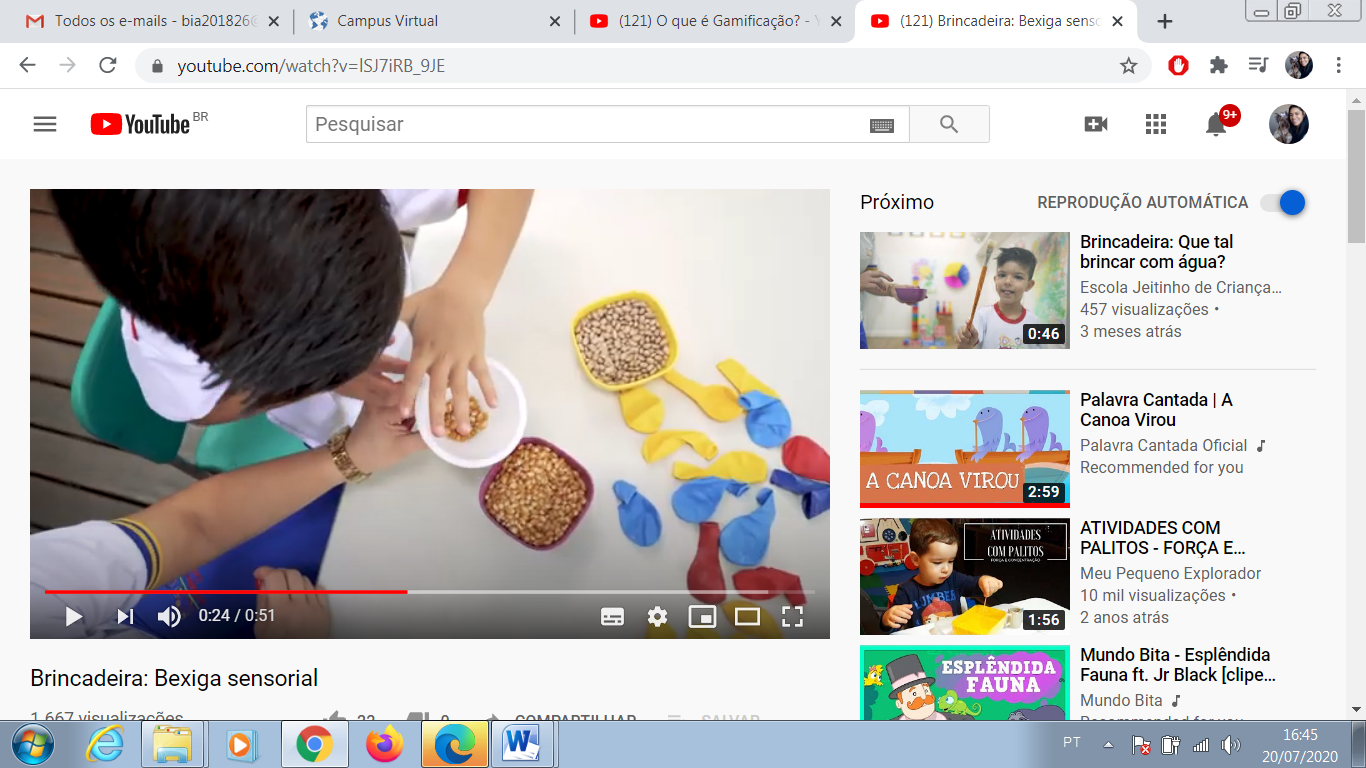 Bom final de semana.